Flower Pattern Lady bug bodyIf you know how to crochet a beanie this is the same principal. Start with the magic circle in red colour and expand in a spiral using dc stitches into every stitch. Do two dc into each stitch until you have the desired size then one dc into each dropping down to one Dc into every second one in the last couple of rows. Once the body is wide enough start to drop back stitches until almost closed. Stuff with chosen stuffing and close.Spots and legs  Here again go with the magic circle and do just a couple of rounds of dc before tying off. Sew to body in desired locations.HeadAgain the magic circle then dc into every stitch until wide enough, tapering off until the right size to stuff and sew onto the body. Sew the eyes with a couple of stitchs of white.                  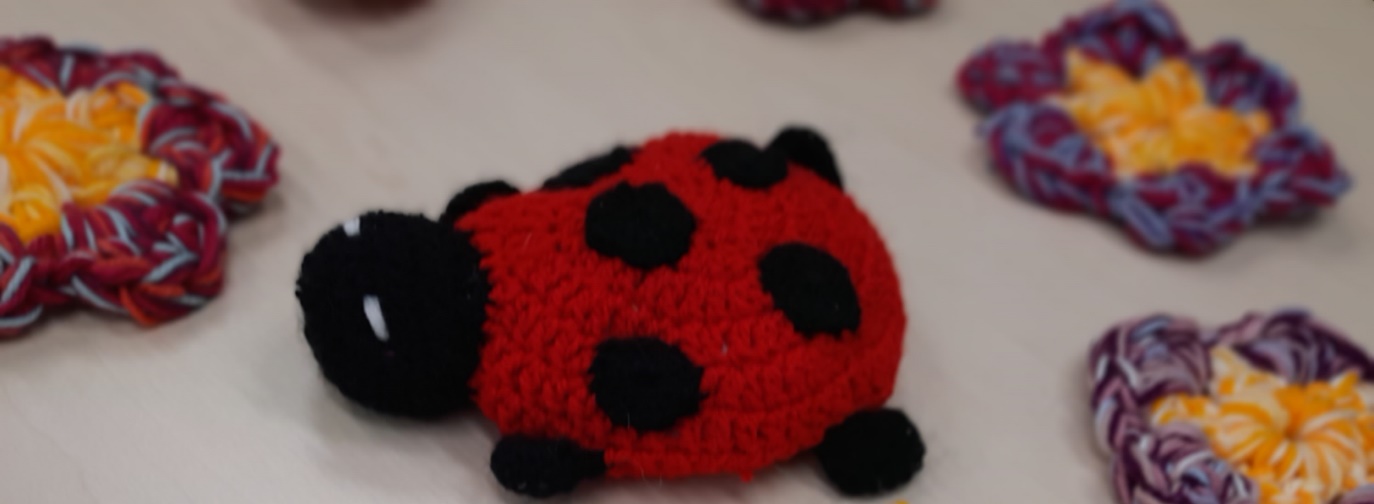 Terms:sl kn: slip knotch: chainsp: spacedc: double crochetsc: Single crochetCh: Chain (daisy chain) Materials:Crochet hook 3.5-58 ply r & black Acrylic yarn 100 grams, a small amount of white